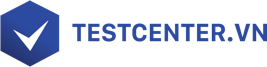 THƯ CẢM ƠN[...] thân mến,Bạn làm việc trong Công ty vỏn vẹn [...] năm. Đối với cuộc sống dài dằng dặc mà nói, [...] năm là hết sức ngắn ngủi. Nhưng đối với cá nhân mà nói thì đó cũng không phải là một khoảng thời gian ngắn.Trong ngày mà bạn đưa ra quyết định nghỉ việc, chúng tôi cảm thấy khá hụt hẫng. Nhưng vì sự phát triển của cá nhân, chúng tôi không thể không xa bạn.Dù sau này bạn làm bất cứ công việc gì, cũng mong rằng bạn sẽ luôn thành công và toả sáng. Chúng tôi luôn luôn ghi nhận những đóng góp lớn lao của bạn trong suốt thời gian vừa qua. Chúng tôi tin rằng, bằng sự tự tin và nhiệt huyết của bạn, dù đi đâu về đâu, bạn cũng luôn là một người thành công rực rỡ.Chúc bạn luôn suôn sẻ, thuận lợi. Mong bạn sẽ luôn nhớ về chúng tôi, nhớ về mái nhà ấm áp tràn đầy kỷ niệm vui tươi này. Chúc bạn thành công!